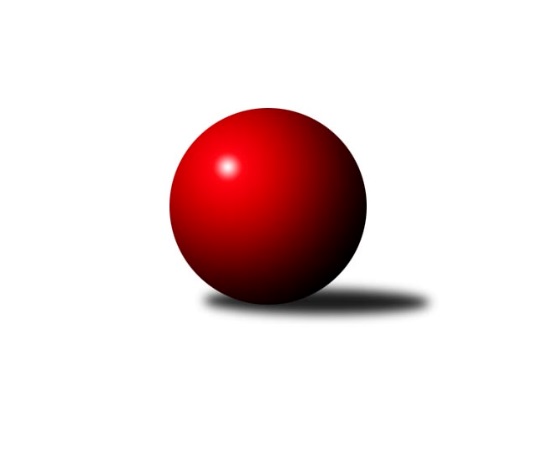 Č.18Ročník 2022/2023	11.3.2023Nejlepšího výkonu v tomto kole: 3435 dosáhlo družstvo: TJ Start Jihlava 3. KLM D 2022/2023Výsledky 18. kolaSouhrnný přehled výsledků:TJ Centropen Dačice B	- TJ Sokol Šanov 	7:1	3398:3163	17.0:7.0	11.3.KK Jihlava B	- TJ Loko České Budějovice 	6:2	3428:3349	15.0:9.0	11.3.Vltavan Loučovice	- TJ Lokomotiva Valtice  	6:2	3242:3191	12.0:12.0	11.3.TJ Sokol Slavonice	- KK Slavoj Žirovnice 	2:6	3138:3183	11.0:13.0	11.3.TJ Sokol Mistřín 	- TJ Start Jihlava 	2:6	3358:3435	8.5:15.5	11.3.Tabulka družstev:	1.	TJ Sokol Šanov	16	9	2	5	74.5 : 53.5 	201.0 : 183.0 	 3257	20	2.	KK Jihlava B	17	9	2	6	73.0 : 63.0 	202.5 : 205.5 	 3286	20*	3.	KK Slavoj Žirovnice	15	9	1	5	64.5 : 55.5 	180.5 : 179.5 	 3221	19	4.	TJ Loko České Budějovice	16	8	2	6	69.5 : 58.5 	205.5 : 178.5 	 3287	18	5.	TJ Start Jihlava	16	8	2	6	68.0 : 60.0 	197.0 : 187.0 	 3254	18	6.	TJ Centropen Dačice B	17	7	2	8	67.5 : 68.5 	209.5 : 198.5 	 3312	16	7.	TJ Sokol Slavonice	16	7	1	8	67.5 : 60.5 	196.0 : 188.0 	 3240	15	8.	TJ Sokol Mistřín	16	7	1	8	63.5 : 64.5 	199.0 : 185.0 	 3244	15	9.	Vltavan Loučovice	16	5	4	7	58.0 : 70.0 	186.0 : 198.0 	 3211	14	10.	KK Vyškov B	16	6	1	9	51.0 : 77.0 	172.0 : 212.0 	 3235	13	11.	TJ Lokomotiva Valtice 	17	5	0	12	55.0 : 81.0 	187.0 : 221.0 	 3202	10  * Družstvu KK Jihlava B budou v konečné tabulce odečteny 2 body
Podrobné výsledky kola:	 TJ Centropen Dačice B	3398	7:1	3163	TJ Sokol Šanov 	Petr Janák	141 	 153 	 145 	151	590 	 4:0 	 482 	 110	136 	 112	124	Martin Kožnar	Lukáš Prkna	127 	 138 	 151 	137	553 	 3:1 	 494 	 142	131 	 111	110	Jan Zifčák ml. *1	Milan Kabelka	143 	 157 	 132 	164	596 	 4:0 	 548 	 132	138 	 130	148	Michal Stieranka	Jan Neuvirt	132 	 111 	 140 	166	549 	 1:3 	 566 	 148	135 	 143	140	Jaroslav Klimentík	Dušan Rodek	138 	 119 	 144 	145	546 	 3:1 	 521 	 137	134 	 135	115	Tomáš Červenka	Tomáš Bártů	154 	 123 	 143 	144	564 	 2:2 	 552 	 126	142 	 155	129	Petr Mikarozhodčí: Stanislav Dvořákstřídání: *1 od 65. hodu Jiří MikaNejlepší výkon utkání: 596 - Milan Kabelka	 KK Jihlava B	3428	6:2	3349	TJ Loko České Budějovice 	Jaroslav Matějka	141 	 133 	 141 	151	566 	 2:2 	 584 	 162	143 	 136	143	Jan Sýkora	Lukáš Novák	111 	 137 	 146 	125	519 	 2:2 	 547 	 141	130 	 142	134	Martin Voltr	Jakub Čopák	150 	 162 	 140 	169	621 	 3:1 	 574 	 134	169 	 131	140	Jiří Bláha	Miroslav Pleskal	150 	 122 	 143 	138	553 	 3:1 	 530 	 134	134 	 126	136	Jiří Douda	Ondřej Matula	158 	 157 	 144 	136	595 	 2:2 	 577 	 150	130 	 158	139	Zdeněk Kamiš	Matyáš Stránský	142 	 129 	 151 	152	574 	 3:1 	 537 	 131	135 	 121	150	Lukáš Klojdarozhodčí: Daniel BraunNejlepší výkon utkání: 621 - Jakub Čopák	 Vltavan Loučovice	3242	6:2	3191	TJ Lokomotiva Valtice  	Miroslav Šuba	118 	 138 	 121 	144	521 	 2:2 	 497 	 123	123 	 129	122	Jan Herzán	Libor Dušek	119 	 141 	 134 	133	527 	 2:2 	 555 	 150	155 	 124	126	František Herůfek ml.	Josef Gondek	137 	 123 	 164 	141	565 	 2:2 	 546 	 148	122 	 128	148	Roman Krůza	Tomáš Suchánek	129 	 138 	 135 	131	533 	 2:2 	 531 	 139	125 	 133	134	Robert Herůfek	Jaroslav Suchánek	127 	 151 	 167 	119	564 	 2:2 	 526 	 128	134 	 138	126	Josef Vařák	Jan Smolena	124 	 123 	 140 	145	532 	 2:2 	 536 	 141	138 	 124	133	Zdeněk Musilrozhodčí: Václav Klojda st.Nejlepší výkon utkání: 565 - Josef Gondek	 TJ Sokol Slavonice	3138	2:6	3183	KK Slavoj Žirovnice 	Pavel Blažek	149 	 141 	 130 	131	551 	 3:1 	 538 	 139	117 	 154	128	Patrik Solař	David Drobilič	151 	 142 	 150 	145	588 	 4:0 	 533 	 121	137 	 135	140	Miroslav Čekal	Michal Dostál	132 	 123 	 124 	115	494 	 0:4 	 535 	 141	139 	 136	119	David Švéda	Jiří Ondrák ml. *1	125 	 120 	 114 	137	496 	 2:2 	 510 	 121	147 	 123	119	František Kožich	Ladislav Chalupa	118 	 119 	 118 	139	494 	 1:3 	 525 	 119	124 	 154	128	František Jakoubek *2	Miroslav Kadrnoška	132 	 115 	 134 	134	515 	 1:3 	 542 	 144	133 	 139	126	Libor Kočovskýrozhodčí: Josef Smažilstřídání: *1 od 61. hodu Zdeněk Holub, *2 od 40. hodu Pavel RyšavýNejlepší výkon utkání: 588 - David Drobilič	 TJ Sokol Mistřín 	3358	2:6	3435	TJ Start Jihlava 	Radek Blaha	135 	 117 	 135 	134	521 	 1:3 	 538 	 127	123 	 148	140	Sebastián Zavřel	Josef Blaha	148 	 148 	 142 	137	575 	 1:3 	 616 	 139	160 	 144	173	Petr Votava	Petr Valášek	134 	 136 	 152 	126	548 	 1:3 	 558 	 149	137 	 136	136	Martin Votava	Zbyněk Bábíček	135 	 129 	 142 	144	550 	 0.5:3.5 	 580 	 135	133 	 152	160	Zdeněk Švehlík	Marek Ingr	149 	 141 	 147 	132	569 	 3:1 	 550 	 142	121 	 146	141	Petr Hlaváček	Martin Fiala	166 	 138 	 140 	151	595 	 2:2 	 593 	 158	140 	 145	150	Roman Doležalrozhodčí: Jakub CizlerNejlepší výkon utkání: 616 - Petr VotavaPořadí jednotlivců:	jméno hráče	družstvo	celkem	plné	dorážka	chyby	poměr kuž.	Maximum	1.	Petr Votava 	TJ Start Jihlava 	574.06	376.6	197.4	2.8	9/9	(627)	2.	Jaroslav Mihál 	TJ Loko České Budějovice 	565.75	375.2	190.6	3.7	7/8	(616)	3.	Petr Mika 	TJ Sokol Šanov 	565.30	378.4	186.9	4.1	7/8	(632)	4.	Petr Janák 	TJ Centropen Dačice B	563.92	367.8	196.1	3.5	8/9	(613)	5.	Martin Voltr 	TJ Loko České Budějovice 	563.36	376.5	186.8	5.5	7/8	(619)	6.	Jaroslav Matějka 	KK Jihlava B	562.97	368.2	194.8	2.8	8/9	(601)	7.	Martin Votava 	TJ Start Jihlava 	561.57	372.1	189.5	3.6	9/9	(591)	8.	Tomáš Vejmola 	KK Vyškov B	559.11	370.0	189.1	5.5	9/9	(602)	9.	Pavel Vymazal 	KK Vyškov B	558.96	371.2	187.8	4.1	8/9	(613)	10.	Josef Gondek 	Vltavan Loučovice	557.24	372.1	185.1	5.3	7/8	(604)	11.	Jiří Matoušek 	TJ Sokol Slavonice	555.46	370.8	184.7	4.2	8/9	(592)	12.	Jiří Konvalinka 	TJ Sokol Šanov 	554.50	369.9	184.6	4.4	6/8	(598)	13.	Milan Kabelka 	TJ Centropen Dačice B	554.39	368.7	185.7	3.5	7/9	(599)	14.	Lukáš Novák 	KK Jihlava B	554.33	367.0	187.4	4.7	7/9	(605)	15.	Radim Pešl 	TJ Sokol Mistřín 	553.69	368.3	185.4	3.7	8/8	(603)	16.	Matyáš Stránský 	KK Jihlava B	552.93	376.5	176.5	5.5	7/9	(589)	17.	Lukáš Klojda 	TJ Loko České Budějovice 	552.92	374.0	178.9	6.4	6/8	(595)	18.	Jakub Čopák 	KK Jihlava B	552.41	372.0	180.4	4.2	8/9	(621)	19.	Marek Ingr 	TJ Sokol Mistřín 	552.08	362.5	189.6	4.2	8/8	(585)	20.	Miroslav Pleskal 	KK Jihlava B	552.05	367.5	184.6	4.6	6/9	(597)	21.	Tomáš Bártů 	TJ Centropen Dačice B	550.90	366.9	184.0	3.6	8/9	(593)	22.	Miroslav Šuba 	Vltavan Loučovice	550.52	374.1	176.5	6.2	7/8	(602)	23.	Tomáš Červenka 	TJ Sokol Šanov 	550.48	364.1	186.4	4.5	7/8	(594)	24.	Patrik Solař 	KK Slavoj Žirovnice 	550.48	375.3	175.1	6.1	7/7	(609)	25.	Martin Fiala 	TJ Sokol Mistřín 	549.38	359.2	190.1	3.4	8/8	(601)	26.	František Herůfek  ml.	TJ Lokomotiva Valtice  	548.92	370.3	178.6	7.0	9/9	(576)	27.	Ladislav Chalupa 	TJ Sokol Slavonice	548.73	367.2	181.5	4.7	7/9	(577)	28.	Lukáš Prkna 	TJ Centropen Dačice B	547.80	367.9	179.9	6.1	8/9	(606)	29.	Martin Čopák 	KK Jihlava B	547.40	367.9	179.5	5.3	7/9	(598)	30.	František Jakoubek 	KK Slavoj Žirovnice 	546.50	370.8	175.7	5.3	6/7	(589)	31.	Jan Zifčák  ml.	TJ Sokol Šanov 	545.41	362.5	182.9	6.3	7/8	(596)	32.	Roman Krůza 	TJ Lokomotiva Valtice  	541.33	364.7	176.7	5.5	6/9	(561)	33.	Jan Večerka 	KK Vyškov B	540.64	361.3	179.4	4.9	6/9	(598)	34.	Pavel Blažek 	TJ Sokol Slavonice	540.36	362.0	178.4	5.3	8/9	(558)	35.	Jiří Ondrák  ml.	TJ Sokol Slavonice	540.22	356.7	183.6	5.3	6/9	(555)	36.	Zdeněk Musil 	TJ Lokomotiva Valtice  	540.10	362.6	177.5	5.1	8/9	(616)	37.	Kamil Bednář 	KK Vyškov B	539.51	375.5	164.0	6.2	7/9	(565)	38.	Jaroslav Suchánek 	Vltavan Loučovice	539.50	359.7	179.8	6.2	7/8	(576)	39.	Roman Doležal 	TJ Start Jihlava 	539.03	359.0	180.1	4.0	9/9	(610)	40.	Jan Sýkora 	TJ Loko České Budějovice 	538.77	364.3	174.5	5.1	7/8	(585)	41.	David Drobilič 	TJ Sokol Slavonice	538.41	363.6	174.8	5.8	9/9	(588)	42.	Michal Stieranka 	TJ Sokol Šanov 	538.37	367.1	171.2	6.2	7/8	(576)	43.	Robert Weis 	Vltavan Loučovice	538.08	371.4	166.7	7.0	6/8	(572)	44.	Josef Vařák 	TJ Lokomotiva Valtice  	537.89	368.4	169.5	6.2	9/9	(594)	45.	Libor Kočovský 	KK Slavoj Žirovnice 	537.53	371.1	166.4	6.9	7/7	(662)	46.	Miroslav Kadrnoška 	TJ Sokol Slavonice	536.73	366.2	170.5	4.8	8/9	(585)	47.	Michal Dostál 	TJ Sokol Slavonice	535.70	365.4	170.3	4.8	7/9	(563)	48.	Petr Valášek 	TJ Sokol Mistřín 	534.87	361.1	173.7	4.8	7/8	(617)	49.	Jan Smolena 	Vltavan Loučovice	534.50	362.3	172.2	8.5	6/8	(566)	50.	František Kožich 	KK Slavoj Žirovnice 	533.71	362.9	170.8	6.4	7/7	(568)	51.	Tomáš Jelínek 	KK Vyškov B	533.61	368.3	165.3	8.2	8/9	(597)	52.	Jan Neuvirt 	TJ Centropen Dačice B	533.45	364.9	168.6	7.0	7/9	(562)	53.	Jaroslav Klimentík 	TJ Sokol Šanov 	530.88	370.2	160.7	9.3	6/8	(566)	54.	David Švéda 	KK Slavoj Žirovnice 	530.55	360.1	170.5	5.7	7/7	(593)	55.	Petr Hlaváček 	TJ Start Jihlava 	528.92	363.0	166.0	7.0	9/9	(561)	56.	Sebastián Zavřel 	TJ Start Jihlava 	528.18	354.4	173.8	6.9	7/9	(546)	57.	Libor Dušek 	Vltavan Loučovice	525.34	373.4	152.0	7.9	7/8	(575)	58.	Robert Herůfek 	TJ Lokomotiva Valtice  	523.04	358.3	164.7	8.9	7/9	(563)	59.	Radek Blaha 	TJ Sokol Mistřín 	522.92	354.7	168.2	6.2	8/8	(622)	60.	Eduard Varga 	KK Vyškov B	521.43	366.5	154.9	10.9	7/9	(563)	61.	Josef Blaha 	TJ Sokol Mistřín 	519.06	357.3	161.7	7.3	7/8	(603)	62.	Jan Herzán 	TJ Lokomotiva Valtice  	518.75	363.5	155.2	8.5	9/9	(552)	63.	Pavel Ryšavý 	KK Slavoj Žirovnice 	514.52	352.7	161.8	7.6	5/7	(572)		Miloslav Krejčí 	KK Vyškov B	602.00	394.0	208.0	2.0	1/9	(602)		Radek Beranovský 	TJ Centropen Dačice B	595.00	423.0	172.0	7.0	1/9	(595)		Ondřej Matula 	KK Jihlava B	575.50	373.0	202.5	2.0	2/9	(595)		Josef Brtník 	TJ Centropen Dačice B	574.05	378.5	195.6	2.6	4/9	(591)		Pavel Kabelka 	TJ Centropen Dačice B	572.32	373.7	198.6	2.2	5/9	(617)		Vít Jírovec 	KK Jihlava B	571.00	371.0	200.0	4.0	1/9	(571)		Zbyněk Bábíček 	TJ Sokol Mistřín 	569.00	391.0	178.0	5.3	2/8	(598)		Jan Bureš 	KK Slavoj Žirovnice 	567.00	376.0	191.0	6.0	1/7	(567)		Zdeněk Kamiš 	TJ Loko České Budějovice 	559.37	378.5	180.9	3.2	5/8	(577)		Roman Macek 	TJ Sokol Mistřín 	557.38	369.9	187.5	5.6	4/8	(581)		Jiří Bláha 	TJ Loko České Budějovice 	551.40	367.9	183.6	5.9	5/8	(576)		David Stára 	TJ Lokomotiva Valtice  	550.73	367.3	183.5	4.5	5/9	(572)		Václav Klojda  ml.	TJ Loko České Budějovice 	548.80	364.2	184.6	4.2	5/8	(570)		Dušan Rodek 	TJ Centropen Dačice B	548.25	359.3	188.9	3.3	4/9	(562)		Radek Šlouf 	Vltavan Loučovice	546.00	343.5	202.5	4.5	2/8	(567)		Roman Mlynarik 	TJ Lokomotiva Valtice  	545.89	372.9	173.0	7.8	3/9	(573)		Miroslav Čekal 	KK Slavoj Žirovnice 	545.38	369.1	176.3	7.3	4/7	(565)		Aleš Procházka 	TJ Sokol Šanov 	545.00	364.0	181.0	5.0	1/8	(545)		Martin Dolák 	KK Jihlava B	544.64	363.8	180.8	4.4	5/9	(599)		Tomáš Reban 	TJ Loko České Budějovice 	541.22	373.1	168.1	7.4	3/8	(570)		Pavel Zaremba 	KK Vyškov B	541.00	361.7	179.3	8.2	4/9	(574)		Jiří Vlach 	TJ Start Jihlava 	539.26	366.0	173.3	5.4	5/9	(570)		Karel Kunc 	TJ Centropen Dačice B	539.00	361.0	178.0	5.0	1/9	(539)		Petr Bakaj 	TJ Sokol Šanov 	538.67	357.7	181.0	3.8	3/8	(557)		Ivan Torony 	TJ Sokol Šanov 	532.00	367.0	165.0	9.0	1/8	(532)		Petr Matuška 	KK Vyškov B	532.00	375.0	157.0	7.0	1/9	(532)		Milan Volf 	TJ Sokol Šanov 	531.87	363.2	168.6	8.7	5/8	(568)		Tomáš Dejmek 	KK Jihlava B	531.00	366.0	165.0	9.0	1/9	(531)		Martin Jirkal 	Vltavan Loučovice	528.00	350.0	178.0	5.0	1/8	(528)		Stanislav Dvořák 	TJ Centropen Dačice B	527.50	355.5	172.0	5.5	2/9	(538)		Petr Bína 	TJ Centropen Dačice B	527.00	351.0	176.0	6.0	1/9	(527)		Jaroslav Zahrádka 	KK Vyškov B	524.00	348.0	176.0	4.0	2/9	(541)		Pavel Černý 	TJ Loko České Budějovice 	524.00	351.5	172.5	5.5	4/8	(546)		Jiří Poláček 	TJ Start Jihlava 	522.00	372.0	150.0	5.0	1/9	(522)		Jiří Douda 	TJ Loko České Budějovice 	521.13	357.8	163.4	6.0	4/8	(563)		Zdeněk Švehlík 	TJ Start Jihlava 	517.72	355.4	162.4	7.7	5/9	(580)		Petr Večerka 	KK Vyškov B	515.00	354.0	161.0	7.0	1/9	(515)		Tomáš Polánský 	TJ Loko České Budějovice 	509.00	344.0	165.0	10.0	1/8	(509)		Tomáš Suchánek 	Vltavan Loučovice	506.11	345.9	160.2	4.8	3/8	(533)		Josef Petrik 	TJ Sokol Slavonice	499.00	350.0	149.0	8.0	1/9	(499)		Martin Kožnar 	TJ Sokol Šanov 	482.00	337.0	145.0	17.0	1/8	(482)		Robert Gecs 	TJ Lokomotiva Valtice  	461.00	331.0	130.0	11.0	1/9	(461)		Zbyněk Škoda 	TJ Lokomotiva Valtice  	449.00	321.0	128.0	17.0	1/9	(449)Sportovně technické informace:Starty náhradníků:registrační číslo	jméno a příjmení 	datum startu 	družstvo	číslo startu27153	Martin Kožnar	11.03.2023	TJ Sokol Šanov 	1x26287	Tomáš Suchánek	11.03.2023	Vltavan Loučovice	5x11731	Zdeněk Holub	11.03.2023	TJ Sokol Slavonice	1x24076	Roman Krůza	11.03.2023	TJ Lokomotiva Valtice  	3x19068	Jiří Douda	11.03.2023	TJ Loko České Budějovice 	2x14304	Zbyněk Bábíček	11.03.2023	TJ Sokol Mistřín 	2x7376	Jiří Mika	11.03.2023	TJ Sokol Šanov 	1x
Hráči dopsaní na soupisku:registrační číslo	jméno a příjmení 	datum startu 	družstvo	Program dalšího kola:19. kolo18.3.2023	so	10:00	TJ Loko České Budějovice  - TJ Centropen Dačice B	18.3.2023	so	12:00	TJ Start Jihlava  - KK Vyškov B				-- volný los -- - KK Jihlava B	18.3.2023	so	14:30	TJ Sokol Slavonice - Vltavan Loučovice	18.3.2023	so	16:00	KK Slavoj Žirovnice  - TJ Sokol Mistřín 	18.3.2023	so	16:00	TJ Sokol Šanov  - TJ Lokomotiva Valtice  	Nejlepší šestka kola - absolutněNejlepší šestka kola - absolutněNejlepší šestka kola - absolutněNejlepší šestka kola - absolutněNejlepší šestka kola - dle průměru kuželenNejlepší šestka kola - dle průměru kuželenNejlepší šestka kola - dle průměru kuželenNejlepší šestka kola - dle průměru kuželenNejlepší šestka kola - dle průměru kuželenPočetJménoNázev týmuVýkonPočetJménoNázev týmuPrůměr (%)Výkon4xJakub ČopákJihlava6213xJakub ČopákJihlava114.636216xPetr VotavaStart Jihlava6161xDavid DrobiličSlavonice109.875884xMilan KabelkaDačice5961xOndřej MatulaJihlava109.835951xOndřej MatulaJihlava5957xPetr VotavaStart Jihlava108.926163xMartin FialaMistřín5951xJan SýkoraČ. Buděj.107.85845xRoman DoležalStart Jihlava5933xMilan KabelkaDačice107.76596